Pereira, Junio 16 del 2014Doctora DIANA PATRICIA GÓMEZ BOTERO Vicerrectora de Bienestar Universitario y Responsabilidad Social Universidad Tecnológica de PereiraCordial Saludo, La presente tiene como finalidad agradecerle su apoyo oportuno y fundamental, extensivo a su equipo de trabajo, en la realización de la Campaña de Donación de Sangre “SARY ARANGO GAVIRIA, realizada el 30 de mayo del presente año.  Igualmente nos complace informarle el éxito rotundo de la campaña en la cual se recolectaron 400 bolsas de sangre con la participación de 75 estudiantes del programa de medicina.Sea esta la oportunidad para invitarla el día 18 de junio a las 10 am al acto público de reconocimiento que se realizará en el auditorio de la Asamblea Departamental ubicado en la calle 19 número 13-17 Edificio de la Gobernación del Risaralda.Atentamente 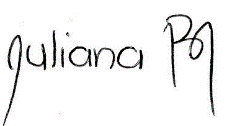 Juliana Buitrago Jaramillo Decana  (E) Facultad Ciencias de la SaludUniversidad Tecnológica de Pereira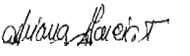 Adriana García T. Docente Departamento de Medicina Comunitaria Coordinadora Campaña de Donación    Programa Medicina-Facultad Ciencias de la Salud